ПАМЯТКА ДЛЯ РОДИТЕЛЕЙ«Развитие фонематического анализа и синтеза»Уважаемые родители, прежде чем учить ребенка читать, необходимо сформировать у него навыки фонематического анализа и синтеза.Эти навыки включают в себя следующее: Узнавать звук на фоне других звуков, на фоне слова. Формируем в следующей последовательности:Выделение гласных из ряда звуков;Узнавание гласных на фоне слога и односложных слов;Узнавание гласных на фоне многосложных слов;Выделение согласных из ряда других звуков;Узнавание согласных на фоне многосложных слов.Выделять первый и последний звуки в слове, определять место звука в слове (начало, середина, конец):Выделять 1-ый ударный гласный звук из двухсложных слов;Выделять последний ударный гласный звук из слова;Определять место ударного гласного звука в слове (начало, середина, конец;Выделять первый согласный звук из слога и односложных слов;Выделять первый согласный звук из многосложных слов;Выделять последний согласный звук из односложных и многосложных слов;Определять место согласного звука (начало, середина, конец).Определять последовательность звуков:В ряду гласных: АУ, УИ;В обратном слоге: АМ, АП, АХ;В прямом открытом слоге: МУ, ХА, ДУ;В закрытом слоге типа МАК.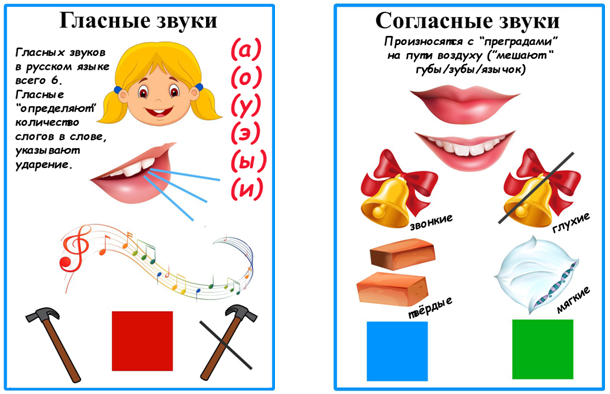 ПАМЯТКА ДЛЯ РОДИТЕЛЕЙ«Звуковой анализ слова»Есть общепринятые символы, используемые педагогами при знакомстве дошкольников со звуковым анализом.Фишка, обозначающая гласный звук [а], [о], [у], [ы], [и], [э] (6 звуков) - красный квадратик.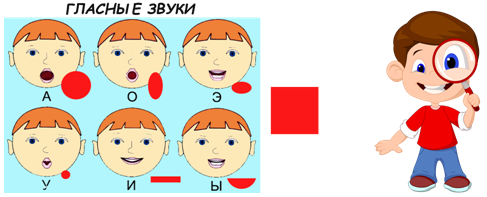 Фишки, обозначающие согласные звуки:твёрдые - [б], [в], [г], [д], [ж], [з], [к], [л], [м], [н], [п], [р], [с], [т], [ф], [х], [ц], [ш] (18 звуков)  - синий квадратик;мягкие - [бь], [вь], [гь], [дь], [зь], [кь], [ль], [мь], [нь], [пь], [рь], [сь], [ть], [фь], [хь], [ч’], [щ’], [й’] (18 звуков) - зелёный квадратик;Согласные звуки образуют пары по твёрдости – мягкости:[б] - [б’],    [в] - [в’],    [г] - [г’],    [д] - [д’],    [з] - [з’],    [к] - [к’],[л] - [л’],    [м] - [м’],   [н] - [н’],   [п] - [п’],   [р] - [р’],    [с] - [с’],[т] - [т’],    [ф] - [ф’],   [х] - [х’] - 15 пар.         [ж], [ц], [ш] – всегда твёрдые (непарные);         [й], [ч], [щ] – всегда мягкие (непарные).Согласные звуки образуют пары по звонкости – глухости. Есть непарные звуки с точки зрения звонкости – глухости:   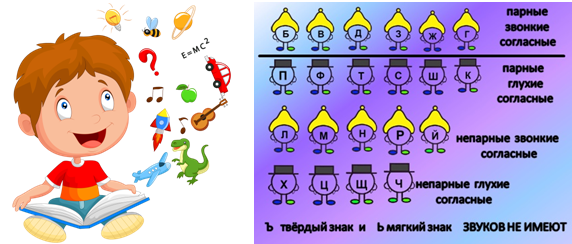 В дошкольном возрасте не следует брать для анализа слова с йотированными (двойными) гласными (я, е, ё, ю), так как: буква одна, а звука два: Я – [йа], Ю - [йу], Е - [йэ], Ё - [йо]. Два звука эти буквы обозначают в трех ситуациях:В начале слова (1-ая буква в слове – ЯМА, ЮЛА);После гласной (МОЯ, МАЯК);После разделительных твердого и мягкого знаков (ПОДЪЕЗД, СТУЛЬЯ). * В остальных случаях буква обозначает лишь один звук (Я – [а], Ю - [у], Е - [э], Ё - [о]).ПАМЯТКА ДЛЯ РОДИТЕЛЕЙ«Обучение чтению»Теперь поговорим об обучении дошкольников чтению. Перед тем, как учить ребенка читать, необходимо научить его звуковому анализу. Это подразумевает следующие умения (материал старшей возрастной группы):Уметь выделить звук из начала, середины, конца слова.Примерные заданияКакой звук ты слышишь в начале слова?Какой звук ты слышишь в середине слова?Какой звук ты слышишь в конце слова?Придумай слова с этим звуком, чтобы он был в начале слова.Придумай слова с этим звуком, чтобы он был в середине слова.Придумай слова с этим звуком, чтобы он был в конце слова.Уметь называть последовательно звуки в слове.Примерные заданияНазови 1-ый, 2-ой звуки в сочетании «гласный – гласный» (АУ, УА, и т.д.).Назови 1-ый, 2-ой звуки в сочетании «гласный – согласный» (ОХ, УХ, МА …).Назови 1-ый, 2-ой звуки в сочетании «согласный - гласный » (СА, ХО, НУ …).Назови гласный звук в сочетаниях/словах типа «согласный – гласный - согласный» (МАК, КОТ, ДОМ и т.д.).Назови по порядку звуки в словах типа: РАК, СУП, ЛЭС, ДОМ, ПЕНЬ.Назови по порядку звуки в словах типа: ЛУНА, КАША, ЛИСА, МАКИ.Назови по порядку звуки в словах типа: ТАНК, ВОЛК, ЛИСТ, ТИГР.Назови по порядку звуки в словах типа: КОШКА, СУМКА, ПИСЬМО.Назови звуки по порядку в любых словах (исключаем слова с йотированными гласными, стоящими в следующих 3 позициях:В начале слова (1-ая буква в слове – ЯМА, ЮЛА);После гласной (МОЯ, МАЯК);После разделительных твердого и мягкого знаков (ПОДЪЕЗД, СТУЛЬЯ)). Одновременно работать над определением количества и порядка слогов в словах, слов в предложениях.Последовательность работы над выделением звуков в слове.Гласные под ударением в начале слова (АНЯ, УТКА, ОСЕНЬ …).Последний согласный в словах (МОТОР, КАТОК, ДОМ…).Выделение начального согласного вне слияния с согласными (КТО, ШКАФ, ЗМЕЙ).Выделение конечного гласного – сначала под ударением, затем – без ударения (ШКАФЫ, МОЛОКО, ОЧКИ, КОТЯТА, САНИ).Выделение начального согласного в сочетании с гласными:- шипящих [ш  ж  ч  щ]  (ШУБА, ЩЕТКА);- свистящих [с  з  ц  сь зь]  (СОБАКА, ЗУБЫ);- смычно-проходных (ВАТА, КОТ);- других звуков.Эта работа должна ПРЕДШЕСТВОВАТЬ чтению!ПАМЯТКА ДЛЯ РОДИТЕЛЕЙ«Алгоритм обучения письму»Научить различать верх, низ листа, его правую, левую стороны, используя игровые приемы и проговаривание («снежинки падают сверху вниз» и т.п.).Пальчиковая гимнастика и массаж/самомассаж кистей рук.Обведение контуров домика улитки, клубка ниток и т.д. широкими круговыми движениями при помощи фломастера на листах большого формата. Штриховка сверху вниз (вертикальные линии – «дождь идет», косые линии – «дождь с ветром», круги – «на земле появились лужи»). Графические задания включаются в сюжеты, чтобы не было однообразия, утомления.Обведение трафаретов геометрических фигур и их штриховка. Штриховать нужно, не заходя за контуры рисунка, только в заданном направлении, соблюдая одинаковые расстояния между линиями.Знакомство с разлиновкой тетради, направлением написания букв (слева направо), с соблюдением при письме границы строки.Подготовительные упражнения:- очерчивание рабочей строки точками, пунктиром;- обводка контуров геометрических фигур пунктиром;- проведение линий по точкам;- штриховка в разных направлениях с соблюдением предела (горизонтально, вертикально, диагонально);- рисование бордюров;- написание элементов букв (палочки короткие и длинные, с закруглением вверху и внизу, прямые с петлей, овал и полуовал).Написание самих букв (печатных).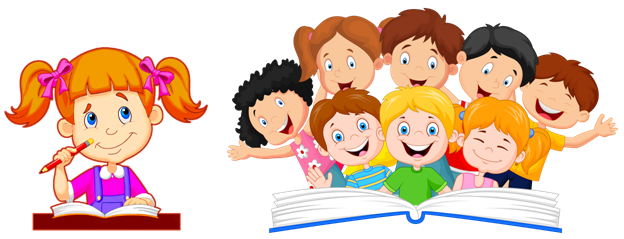 Материал подготовила М.А. Кулакова